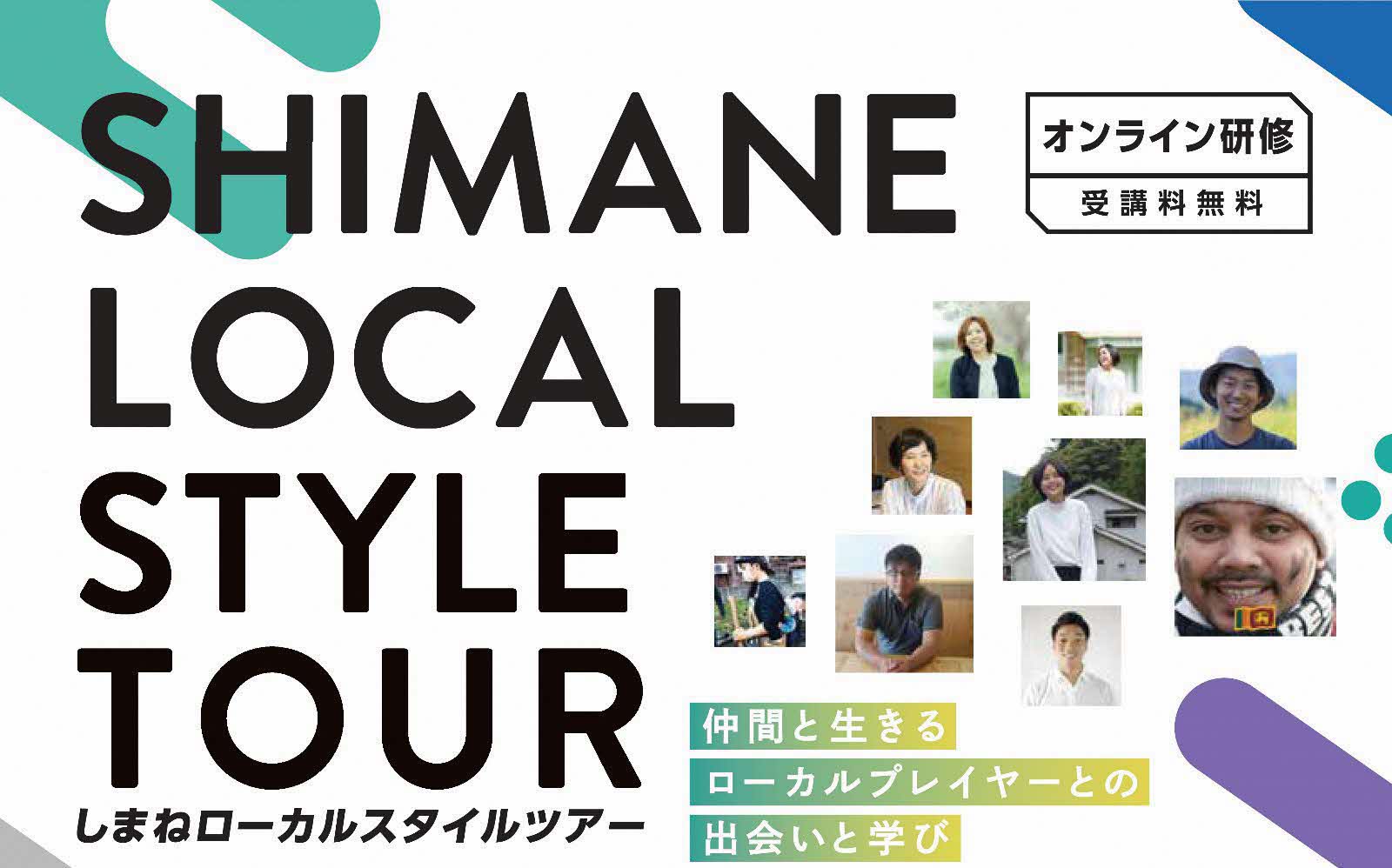 応募〆切：2022年9月27日（火）※特定の回への参加希望は開催日の５日前までを〆切としています。主催：島根県 中⼭間地域・離島振興課受託事業者：株式会社シーズ総合政策研究所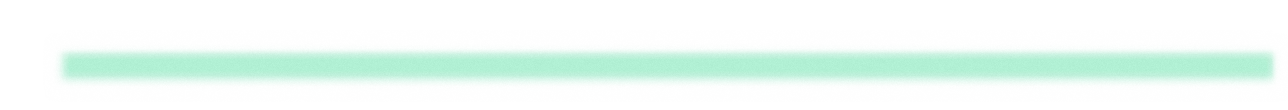 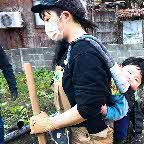 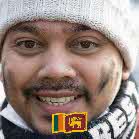 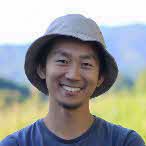 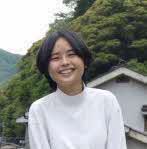 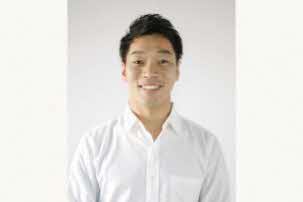 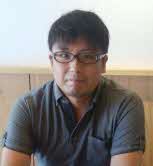 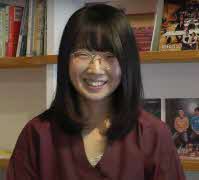 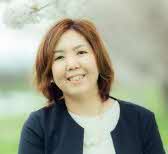 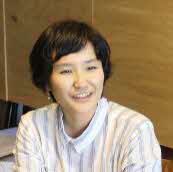 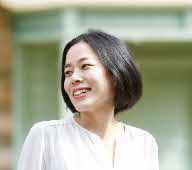 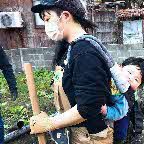 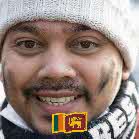 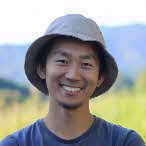 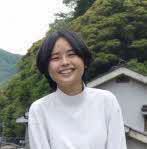 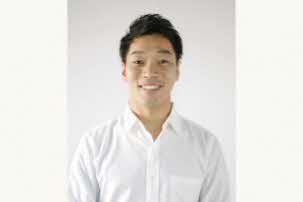 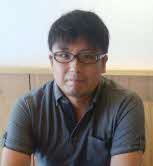 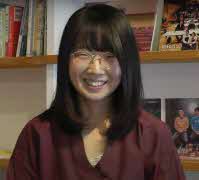 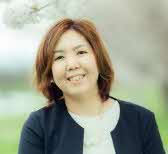 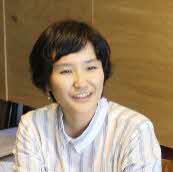 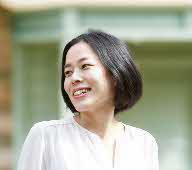 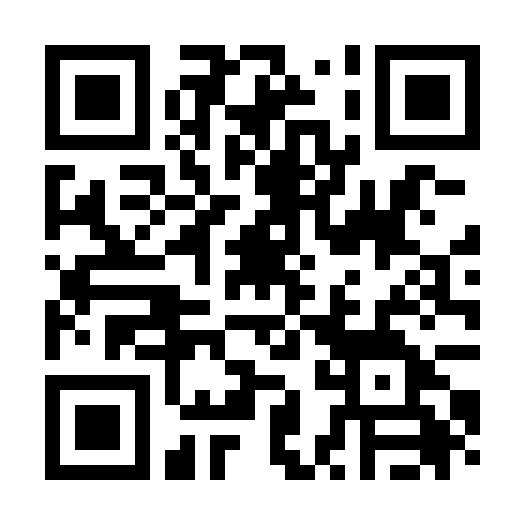 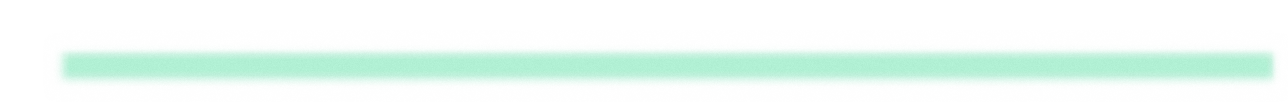 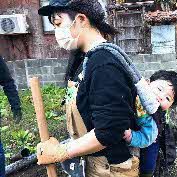 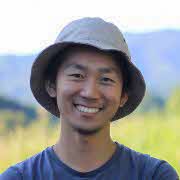 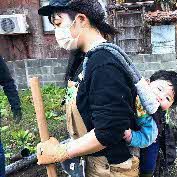 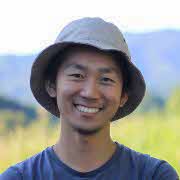 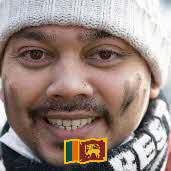 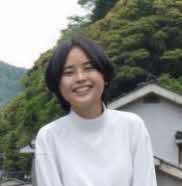 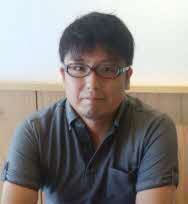 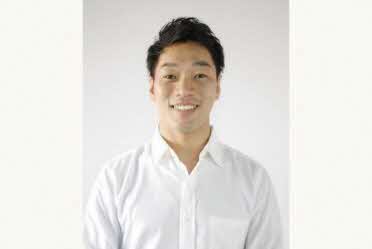 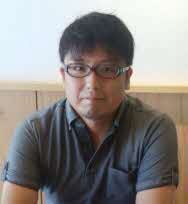 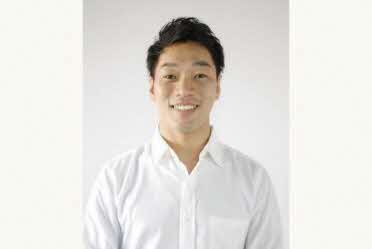 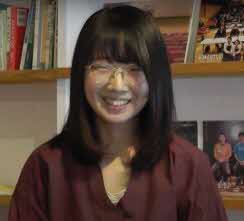 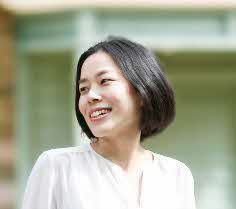 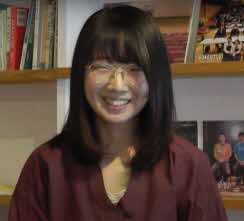 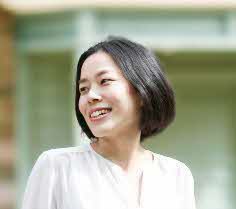 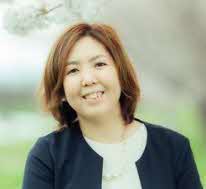 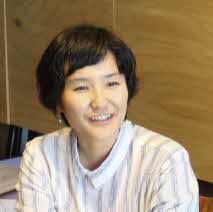 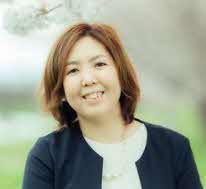 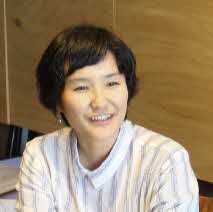 ＜お申込・お問合せ＞「しまね ローカルスタイルツアー」事務局㈱シーズ総合政策研究所内e-mail：local@csri.jpTEL：0852-55-8450　　FAX：0852-55-8497株式会社シーズ総合政策研究所
2007年10月1日制定
2016年4月1日一部改訂株式会社シーズ総合政策研究所（以下、当社）は、お客様および社員の個人情報（以下、個人情報）を保護することが、当社の事業活動の基本であるとともに社会的責務であると考えています。
　ここに、以下のとおり個人情報保護方針を定め、個人情報の保護及び管理を確実に実行することを宣言いたします。個人情報を取得する際は、その利用目的を明確に定めた上でわかりやすく提示し、利用目的の達成に必要な範囲の内容に限り、取得することといたします。
また、そのことを徹底するため、社員教育などの適切な措置を講じていきます。　　★当社が取得する個人情報とその取得目的は以下の通りです。（１）当社が主催あるいは他社との共催で実施するセミナー等への申込者の個人情報　　・お申し込みいただいたご本人特定のため　　・セミナーに参加いただく際に必要な資料等をお送りするため　　・セミナー開催時の受付のため　　・セミナーに関する意見、ご要望などを処理および記録するため　　・今後、同様の内容のセミナーを実施する際にご案内書をお送りするため（２）当社の業務内容等に関してご意見、お問い合わせをいただいた際のお客様の個人情報　　・ご意見、お問い合わせへの回答およびそれに付随する業務を行うため（３）同セミナー等における講師等の外部協力者の個人情報（４）当社の事業に関連する取引先企業社員の個人情報（５）当社社員等（採用応募者及び退職者を含む）の個人情報個人情報保護法及び当社の事業領域に関連のある国が定める指針その他の規範を遵守します。さらに、個人情報保護に対する社内体制を構築することで、個人情報保護に対する管理体制を確立し、かつ維持してまいります。個人情報保護法及び当社の事業領域に関連のある国が定める指針その他の規範を遵守します。さらに、個人情報保護に対する社内体制を構築することで、個人情報保護に対する管理体制を確立し、かつ維持してまいります。個人情報保護法及び当社の事業領域に関連のある国が定める指針その他の規範を遵守します。さらに、個人情報保護に対する社内体制を構築することで、個人情報保護に対する管理体制を確立し、かつ維持してまいります。１．① オプトアウトのご請求の際にご提出いただく書面 「利用停止等請求書」に必要事項をご記入のうえ、郵送でお申し込みください。２．② 第三者への提供停止のご請求ができる方　・ご本人さま（提供停止の対象となる個人情報で特定される方）　・代理人さま（ご本人さまより委任された方、または親権者等の法定代理人）③ ご本人さま、代理人さまの確認のための書類　第三者への提供停止のご請求の際に、ご請求された方がご本人さま、代理人さまであることを確認するための書類をご提出いただきます。（あ）第三者への提供停止をご請求される方がご本人さまの場合次の（Ａ）または（Ｂ）のいずれか（氏名、住所、生年月日が確認できること）または（い）第三者への提供停止をご請求される方が代理人さまの場合次の（ア）から（ウ）のすべてその他の第三者へ提供する場合	
上記のほか、次の各号に該当する場合には、お客さまの個人情報を第三者提供いたします。① お客さまの同意がある場合
② 業務を円滑に進める等の理由で外部業者等に取扱いを委託する場合
　（この場合には、漏えい等を防止するために契約により義務づける等の方法により、適切な管理を実施します。）
③ お客さま個人を識別できない状態で開示する場合
④ 法令等により開示を要求された場合
⑤ 人の生命、身体又は財産の保護のために必要であって、お客さまの同意を得ることが困難である場合
⑥ 国の機関もしくは地方公共団体又はその委託を受けた者が法令の定める事務を遂行することに対して協力する必要がある場合当社の個人情報の取り扱いに関する苦情及びご相談については、下記を窓口とし、迅速かつ誠実に対応いたします。なお、当社が保有する個人情報の利用目的の通知・開示・内容の訂正・追加又は削除・利用の停止・消去及び第三者への提供の停止に関しては、個人情報開示等請求書を印刷してご使用ください。当社の個人情報の取り扱いに関する苦情及びご相談については、下記を窓口とし、迅速かつ誠実に対応いたします。なお、当社が保有する個人情報の利用目的の通知・開示・内容の訂正・追加又は削除・利用の停止・消去及び第三者への提供の停止に関しては、個人情報開示等請求書を印刷してご使用ください。＜個人情報に関する窓口＞株式会社シーズ総合政策研究所　経営管理部 　　電話：0852-55-8450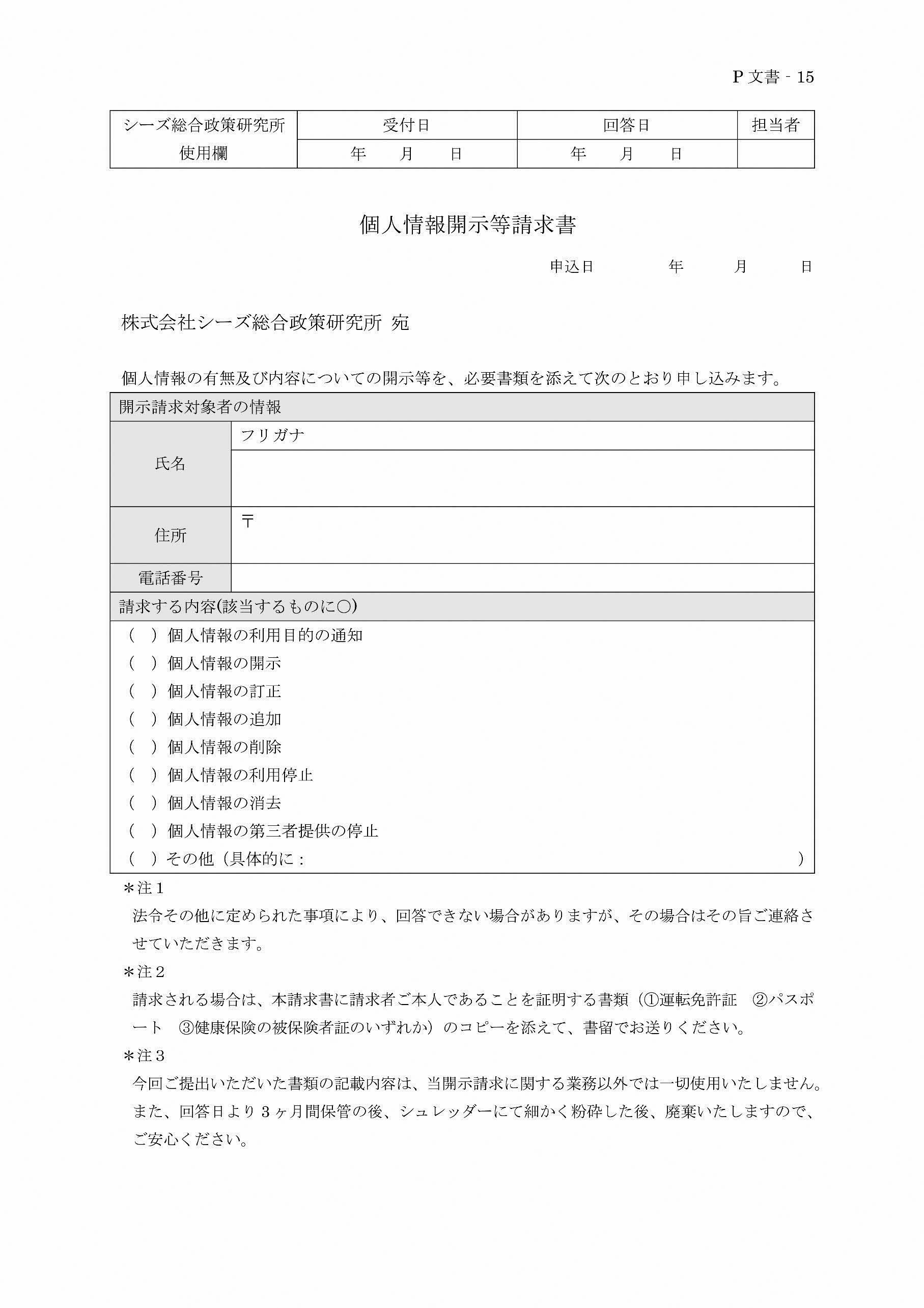 「しまねローカルスタイルツアー」お申込書「しまねローカルスタイルツアー」お申込書「しまねローカルスタイルツアー」お申込書お名前（ふりがな）ご所属お住まい・活動地域　　　　　　　　　　　　　　　　　　（市・町・村）　　　　　　　　　　　　　　　　（地区）　　　　　　　　　　　　　　　　　　（市・町・村）　　　　　　　　　　　　　　　　（地区）参加申込□ 全コース（第1回〜第5回）□第１回：R４/10/2（日）　　［浜田市国府地区］「海辺と里の仲間たちのマルチな生き方、暮らし方」□第２回：R4/10/23（日）　［江津市有福温泉地区］「みんなでおもてなし！　生まれ変わる温泉のまち」□第３回：R4/12/4（日）　［奥出雲町三沢地区］「ともに生きるために、仲間たちと大作戦！」□第４回：R4/１2/18（日）　［津和野町畑迫地区］「思いやりをつなぐ、地域のゆたかさ」□第５回：R5/ 1/15（日）　［出雲市伊野地区］「子どもたちへ伝える、みんなでつくる地域の未来」□ 全コース（第1回〜第5回）□第１回：R４/10/2（日）　　［浜田市国府地区］「海辺と里の仲間たちのマルチな生き方、暮らし方」□第２回：R4/10/23（日）　［江津市有福温泉地区］「みんなでおもてなし！　生まれ変わる温泉のまち」□第３回：R4/12/4（日）　［奥出雲町三沢地区］「ともに生きるために、仲間たちと大作戦！」□第４回：R4/１2/18（日）　［津和野町畑迫地区］「思いやりをつなぐ、地域のゆたかさ」□第５回：R5/ 1/15（日）　［出雲市伊野地区］「子どもたちへ伝える、みんなでつくる地域の未来」ご連絡先ご連絡先ご連絡先TELe-mailご参加にあたってご参加にあたってご参加にあたって講座ご参加にあたって、ご質問やご意見など自由にお書きください。地域での暮らしや活動について、関心のあること、やってみたいことなどありましたら、お書きください。ご記入いただいた個人情報は、当事業のみに使用し、運営会社である株式会社シーズ総合政策研究所のプライバシーポリシーに基づき、適切に管理いたします。（プライバシーポリシーは次項に記載）ご記入いただいた個人情報は、当事業のみに使用し、運営会社である株式会社シーズ総合政策研究所のプライバシーポリシーに基づき、適切に管理いたします。（プライバシーポリシーは次項に記載）個人情報の取得および利用についてご同意いただける場合は、「同意する」をチェックしてお申し込みください。☐　　同意する　　　　※　必須(A)いずれか1点1．運転免許証の写し
2．写真付住民基本台帳カードの写し
3．旅券（パスポート）の写し(B)（ア）（イ）からそれぞれ1点（合計2点）（ア）1．戸籍謄本または抄本（作成日より3ヶ月以内のもの） 
2．住民票（作成日より3ヶ月以内のもの）(B)（ア）（イ）からそれぞれ1点（合計2点）（イ）1．公共料金の請求書の写し　
2．学生証または生徒手帳の写し（ア）ご本人さまに関する上記の(A)または(B)の書類（イ）代理人さまに関する上記の(A)または(B)の書類（ウ）ご本人さまの委任状（ご本人さまによる捺印と当該印鑑の印鑑登録証明書をご提出ください。代理人さまが親権者等の法定代理人の場合は、ご本人さまとの関係がわかる戸籍謄本または抄本をご提出ください。）